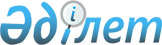 О внесении изменений и дополнений в решение Жанакорганского районного маслихата от 24 декабря 2010 года N 277 "О районном бюджете на 2011-2013 годы"
					
			Утративший силу
			
			
		
					Решение Жанакорганского районного маслихата Кызылординской области от 01 марта 2011 года N 298. Зарегистрировано Управлением юстиции Жанакорганского района Кызылординской области 28 марта 2011 года за N 10-7-136. Утратило силу в связи с истечением срока применения - (письмо Жанакорганского районного маслихата Кызылординской области от 05 июня 2012 года N 119)      Сноска. Утратило силу в связи с истечением срока применения - (письмо Жанакорганского районного маслихата Кызылординской области от 05.06.2012 N 119).

      В соответствии со статьей 109 Бюджетного Кодекса Республики Казахстан от 4 декабря 2008 года, подпунктом 1) пункта 1 статьи 6, пункта 5 статьи 19 Закона Республики Казахстан "О местном государственном управлении и самоуправлении в Республике Казахстан" от 23 января 2001 года Жанакорганского районный Маслихат РЕШИЛ:



      1. В решение Жанакорганского районного маслихата О районном бюджете на 2011-2013 года" от 24 декабря 2010 года N 277 (зарегистрирован в реестре государственной регистрации нормативных правовых актов 12 января 2011 года за N 10-7-123) внести следующие изменения и дополнения:

      приложение 1 к решению изложить в новой редакции согласно приложению к настоящему решению.

      в пункте 1:

      в подпункте 1):

      цифры "5 380 752" заменить на цифры "5 665 326";

      цифры "4 563 310" заменить на цифры "4 847 884";

      в подпункте 2):

      цифры "5 375 752" заменить на цифры "5 673 579";

      в подпункте 5):

      цифры "-10 617" заменить на цифры "-23 870";

      в подпункте 6):

      строку "Финансирование дефицита бюджета (использование профицита бюджета) – 10 617 тысяч тенге" заменить строкой "Финансирование дефицита бюджета (использование профицита бюджета) – 23 870 тысяч тенге"

      дополнить строками 2, 3 и 4 следующего содержания:

      поступления займов – 17 146 тысяч тенге;

      погашение займов – 6 529 тысяч тенге;

      используемые остатки бюджетных средств – 13 253 тысяч тенге.



      2. Настоящее решение вводиться в действие с 1 января 2011 года и подлежит официальному опубликованио.      Председатель внеочередной

      ХХХVІІ сессии районного маслихата           Р. КУТЫБАЕВ      Исполняющий обязонности 

      районного маслихата                         Е. СЕЙЛОВ      Приложение 1

      к решению внеочередной ХХХVІІ сессии

      Жанакорганского районного маслихата

      от 1 марта 2011 года N 298        

Бюджет района на 2011 год 
					© 2012. РГП на ПХВ «Институт законодательства и правовой информации Республики Казахстан» Министерства юстиции Республики Казахстан
				КатегорияКатегорияКатегорияКатегориятыс. тенге
КлассКлассКлассПодклассПодклассНаименование
1. Доходы56653261Налоговые поступления80999101Подоходный налог2999822Индивидуальный подоходный налог29998203Социальный налог2378601Социальный налог23786004Hалоги на собственность2525781Hалоги на имущество2202313Земельный налог77164Hалог на транспортные средства221735Единый земельный налог245805Внутренние налоги на товары, работы и услуги161982Акцизы35183Поступления за использование природных и других ресурсов60954Сборы за ведение предпринимательской и профессиональной деятельности59515Налог на игорный бизнес63408Обязательные платежи, взимаемые за совершение юридически значимых действий и (или) выдачу документов уполномоченными на то государственными органами или должностными лицами33731Государственная пошлина33732Неналоговые поступления410601Доходы от государственной собственности8765Доходы от аренды имущества, находящегося в государственной собственности87606Прочие неналоговые поступления32301Прочие неналоговые поступления32303Поступления от продажи основного капитала334501Продажа государственного имущества, закрепленного за государственными учреждениями521Продажа государственного имущества, закрепленного за государственными учреждениями5203Продажа земли и нематериальных активов32931Продажа земли13842Продажа нематериальных активов19094Поступления трансфертов484788402Трансферты из вышестоящих органов государственного управления48478842Трансферты из областного бюджета4847884Функциональная группаФункциональная группаФункциональная группаФункциональная группаФункциональная группатыс. тенге
Функциональная подгруппаФункциональная подгруппаФункциональная подгруппаФункциональная подгруппаАдминистратор бюджетных программАдминистратор бюджетных программАдминистратор бюджетных программПрограммаПрограммаНаименование
2.Расходы567357901Государственные услуги общего характера3368931Представительные, исполнительные и другие органы, выполняющие общие функции государственного управления298995112Аппарат маслихата района (города областного значения)22188001Услуги по обеспечению деятельности маслихата района (города областного значения)22188122Аппарат акима района (города областного значения)59717001Услуги по обеспечению деятельности акима района (города областного значения)57333002Создание информационных систем2384123Аппарат акима района в городе, города районного значения, поселка, аула (села), аульного (сельского) округа217090001Услуги по обеспечению деятельности акима района в городе, города районного значения, поселка, аула (села), аульного (сельского) округа2170902Финансовая деятельность17957452Отдел финансов района (города областного значения)17957001Услуги по реализации государственной политики в области исполнения бюджета района (города областного значения) и управления коммунальной собственностью района (города областного значения)179575Планирование и статистическая деятельность19941453Отдел экономики и бюджетного планирования района (города областного значения)19941001Услуги по реализации государственной политики в области формирования и развития экономической политики, системы государственного планирования и управления района (города областного значения)1994102Оборона36561Военные нужды3011122Аппарат акима района (города областного значения)3011005Мероприятия в рамках исполнения всеобщей воинской обязанности30112Организация работы по чрезвычайным ситуациям645122Аппарат акима района (города областного значения)645006Предупреждение и ликвидация чрезвычайных ситуаций масштаба района (города областного значения)64503Общественный порядок, безопасность, правовая, судебная, уголовно-исполнительная деятельность36621Правоохранительная деятельность3662458Отдел жилищно-коммунального хозяйства, пассажирского транспорта и автомобильных дорог района (города областного значения)3662021Обеспечение безопасности дорожного движения в населенных пунктах366204Образование40381731Дошкольное воспитание и обучение392335464Отдел образования района (города областного значения)392335009Обеспечение деятельности организаций дошкольного воспитания и обучения3923352Начальное, основное среднее и общее среднее образование3578281464Отдел образования района (города областного значения)3578281003Общеобразовательное обучение3429100006Дополнительное образование для детей1491819Прочие услуги в области образования67557464Отдел образования района (города областного значения)67557001Услуги по реализации государственной политики на местном уровне в области образования 43519005Приобретение и доставка учебников, учебно-методических комплексов для государственных учреждений образования района (города областного значения)13715007Проведение школьных олимпиад, внешкольных мероприятий и конкурсов районного (городского) масштаба588020Обеспечение оборудованием, программным обеспечением детей-инвалидов, обучающихся на дому973505Здравоохранение979Прочие услуги в области здравоохранения97123Аппарат акима района в городе, города районного значения, поселка, аула (села), аульного (сельского) округа97002Организация в экстренных случаях доставки тяжелобольных людей до ближайшей организации здравоохранения, оказывающей врачебную помощь9706Социальная помощь и социальное обеспечение377464#2Социальная помощь343778451Отдел занятости и социальных программ района (города областного значения)343778002Программа занятости51036004Оказание социальной помощи на приобретение топлива специалистам здравоохранения, образования, социального обеспечения, культуры и спорта в сельской местности в соответствии с законодательством Республики Казахстан18900005Государственная адресная социальная помощь15000006Жилищная помощь26000007Социальная помощь отдельным категориям нуждающихся граждан по решениям местных представительных органов6899009Социальная поддержка граждан, награжденных от 26 июля 1999 года орденами "Отан", "Даңқ", удостоенных высокого звания "Халық қаһарманы", почетных званий республики105010Материальное обеспечение детей-инвалидов, воспитывающихся и обучающихся на дому4395014Оказание социальной помощи нуждающимся гражданам на дому50550016Государственные пособия на детей до 18 лет148295017Обеспечение нуждающихся инвалидов обязательными гигиеническими средствами и предоставление услуг специалистами жестового языка, индивидуальными помощниками в соответствии с индивидуальной программой реабилитации инвалида225989Прочие услуги в области социальной помощи и социального обеспечения33686451Отдел занятости и социальных программ района (города областного значения)33686001Услуги по реализации государственной политики на местном уровне в области обеспечения занятости и реализации социальных программ для населения32156011Оплата услуг по зачислению, выплате и доставке пособий и других социальных выплат153007Жилищно-коммунальное хозяйство2021252Коммунальное хозяйство44142123Аппарат акима района в городе, города районного значения, поселка, аула (села), аульного (сельского) округа7219014Организация водоснабжения населенных пунктов7219458Отдел жилищно-коммунального хозяйства, пассажирского транспорта и автомобильных дорог района (города областного значения)14123012Функционирование системы водоснабжения и водоотведения14123467Отдель строительства района (города областнога значения)22800006Развитие системы водоснабжения228003Благоустройство населенных пунктов157983123Аппарат акима района в городе, города районного значения, поселка, аула (села), аульного (сельского) округа151272008Освещение улиц населенных пунктов23300009Обеспечение санитарии населенных пунктов6066011Благоустройство и озеленение населенных пунктов121906458Отдел жилищно-коммунального хозяйства, пассажирского транспорта и автомобильных дорог района (города областного значения)6711018Благоустройство и озеленение населенных пунктов671108Культура, спорт, туризм и информационное пространство2144601Деятельность в области культуры107854455Отдел культуры и развития языков района (города областного значения)107854003Поддержка культурно-досуговой работы1078542Спорт7725465Отдел физической культуры и спорта района (города областного значения)7725006Проведение спортивных соревнований на районном (города областного значения) уровне3338007Подготовка и участие членов сборных команд района (города областного значения) по различным видам спорта на областных спортивных соревнованиях43873Информационное пространство67122455Отдел культуры и развития языков района (города областного значения)58367006Функционирование районных (городских) библиотек58367456Отдел внутренней политики района (города областного значения)8755002Услуги по проведению государственной информационной политики через газеты и журналы 7942005Услуги по проведению государственной информационной политики через телерадиовещание8139Прочие услуги по организации культуры, спорта, туризма и информационного пространства31759455Отдел культуры и развития языков района (города областного значения)11821001Услуги по реализации государственной политики на местном уровне в области развития языков и культуры11821456Отдел внутренней политики района (города областного значения)12519001Услуги по реализации государственной политики на местном уровне в области информации, укрепления государственности и формирования социального оптимизма граждан8700003Реализация региональных программ в сфере молодежной политики3819465Отдел физической культуры и спорта района (города областного значения)7419001Услуги по реализации государственной политики на местном уровне в сфере физической культуры и спорта741910Сельское, водное, лесное, рыбное хозяйство, особо охраняемые природные территории, охрана окружающей среды и животного мира, земельные отношения1084421Сельское хозяйство38896462Отдел сельского хозяйства района (города областного значения)20392001Услуги по реализации государственной политики на местном уровне в сфере сельского хозяйства15029099Реализация мер социальной поддержки специалистов социальной сферы сельских населенных пунктов за счет целевых трансфертов из республиканского бюджета 53631473Отдел ветеринарии района (города областного значения)18504001Услуги по реализации государственной политики на местном уровне в сфере ветеринарии7862005Обеспечение функционирования скотомогильников (биотермических ям) 6400006Организация санитарного убоя больных животных2742007Организация отлова и уничтожения бродячих собак и кошек15006Земельные отношения7588463Отдел земельных отношений района (города областного значения)7588001Услуги по реализации государственной политики в области регулирования земельных отношений на территории района (города областного значения)75889Прочие услуги в области сельского, водного, лесного, рыбного хозяйства, охраны окружающей среды и земельных отношений61958473Отдел ветеринарии района (города областного значения)61958011Проведение противоэпизоотических мероприятий6195811Промышленность, архитектурная, градостроительная и строительная деятельность171042Архитектурная, градостроительная и строительная деятельность17104467Отдел строительства района (города областного значения)9106001Услуги по реализации государственной политики на местном уровне в области строительства9106468Отдел архитектуры и градостроительства района (города областного значения)7998001Услуги по реализации государственной политики в области архитектуры и градостроительства на местном уровне 799812Транспорт и коммуникации3195171Автомобильный транспорт319517458Отдел жилищно-коммунального хозяйства, пассажирского транспорта и автомобильных дорог района (города областного значения)319517023Обеспечение функционирования автомобильных дорог31951713Прочие387333Поддержка предпринимательской деятельности и защита конкуренции74593469Отдел предпринимательства района (города областного значения)74593469001Услуги по реализации государственной политики на местном уровне в области развития предпринимательства и промышленности 70313469003Поддержка предпринимательской деятельности4289Прочие31274451Отдел занятости и социальных программ района (города областного значения)6240022Поддержка частного предпринимательства в рамках программы "Дорожная карта бизнеса – 2020"6240452Отдел финансов района (города областного значения)16349012Резерв местного исполнительного органа района (города областного значения) 16349458Отдел жилищно-коммунального хозяйства, пассажирского транспорта и автомобильных дорог района (города областного значения)8685001Услуги по реализации государственной политики на местном уровне в области жилищно-коммунального хозяйства, пассажирского транспорта и автомобильных дорог868515Трансферттер132531Трансферттер132531452Отдел финансов района (города областного значения)13253006Возврат неиспользованных

(недоиспользованных) целевых трансфертов132533.Чистое бюджетное кредитование10617Бюджетные кредиты1714610Сельское, водное, лесное, рыбное хозяйство, особо охраняемые природные территории, охрана окружающей среды и животного мира, земельные отношения171461Сельское хозяйство17146462Отдел сельского хозяйства района (города областного значения)17146008Бюджетные кредиты для реализации мер социальной поддержки специалистов социальной сферы сельских населенных пунктов17146Погашение бюджетных кредитов65295Погашение бюджетных кредитов652901Погашение бюджетных кредитов65291Погашение бюджетных кредитов, выданных из государственного бюджета652913Погашение бюджетных кредитов, выданных из местного бюджета физическим лицам65294. Сальдо по операциям с финансовыми активами5000Приобретение финансовых активов500013Прочие5000#9Прочие5000#9452Отдел финансов района (города областного значения)5000#9452014Формирование или увеличение уставного капитала юридических лиц50005. Дефицит бюджета (профициті) -238706. Финансирование дефицита бюджета (использование профицита бюджета) 23870Поступления займов171467Поступления займов1714601Внутренние государственные займы17146012Договоры займа1714601203Займы, получаемые местным исполнительным органом района (города областного значения)1714616Погашение займов6529#1Погашение займов6529452Отдел финансов района (города областного значения)6529008Погашение долга местного исполнительного органа перед вышестоящим бюджетом65298Используемые остатки бюджетных средств1325301Остатки бюджетных средств132531Свободные остатки бюджетных средств1325301Свободные остатки бюджетных средств13253